Genetics Worksheet 11-1		Name: ___________________________________What is “genetics”?2.  List 2 things that you posses that were inherited from your family.  These could be physical traits (eye, hair color, height) or personality traits:	a)	b)3.  List 2 facts about Gregor Medel:	a)	b)4.  What does fertilization mean?5.  What do you think “self – pollinating” means in plants?6.  What is a trait?	List 2 of them for pea plants:	1)	2)7.  What does the F1 generation mean?8.  Looking at Figure 11-3, what 2 seed shapes are there? ____________  ______________9.  What 2 seed colors are there? ______________  __________________________10.  What 2 pod colors are there? _______________  __________________________11.  What is your definition of a gene:12. What does the Principal of Dominance state:13.  What is F2?14.  Do recessive alleles really disappear completely?15.  What generation do they reappear in? _______16.  What is another word for segregation? ______________________17.  What are gametes?18.  Is a dominant allele represented by a capital or lower case letter? _________19.  OK – back to Figure 11 – 3 :  Which seed shape is dominant and came through in the F1? ________20.  Which pod shape is dominant? ______________21.  Which plant height is dominant? _____________22.  This isn’t in your reading, but let’s see what you know about dominants.  Which eye color is dominant – blue or brown? _______________23.  What skin color is dominant – darker or lighter? ______________________24.  Do you remember Punnett Squares from 7th grade?  Let’s try one:Fill in the 4 boxes below with a cross between a tall plant (TT) and a short plant (tt):What do all 4 of the offspring come out as? _________  Would this look like a tall plant or short plant?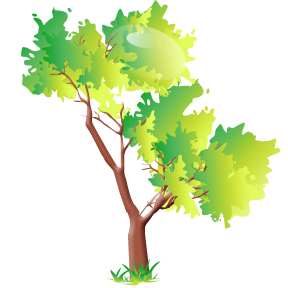 